SỞ GIÁO DỤC VÀ ĐÀO TẠOHƯNG YÊNĐÁP ÁN KỲ THI THỬ TỐT NGHIỆP THPT NĂM 2023Bài thi: KHOA HỌC TỰ NHIÊNMôn thi thành phần: HÓA HỌC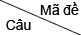 30130230330430530630730830931031131231331431531631731831932032132232332441BCACDBBCADBDDBDAACBACBBA42BBABBBDCCBDCADCCDACACADC43ACBBCDDCDCADCBBDADBDDBAD44DBBADACDADDDABABBCCCCCBA45ABDDDBABBCACCDCCBBDDCCDD46CADBADBBAABCBCBBBADDDBDA47DDBCABACDAABADAABDDDAADA48CDBAACDCAABBBCDBAAABDDAA49DCABCDDCDCDCCBBDCDABABBA50DADBBDCBDDCDDBCBCBBACADC51CBCAAAADBCDCDDBCBBDCDBAB52ACCBADBDACABAAAACBCCABBC53AAACCDDAAACDBCCDCBCDBCAC54CACDCCACCABCCADDACABACBB55BBBDDCAACDDBCBAAADBABBCD56ACADBDBADDBBBABABCADDCDB57AACDBDBCCCACDBAADABCCACD58BDABBCDCABAAADDBDBCDDDCB59CACCDDCBCABCBDADDDBABCBC60BDBBDBDCACDBDABAABDABADD61DBBDBACCBCBCBCDDDDCCABAB62BDDBDBABDAADCBCACCBBBBCB63DBDDCBBABBCADBBDCDAABDCB64BBDCCDDCBDDBCDBDBDDCBADD65DABDBADCBBDBBBADDADCCABC66CABDBBCCBCCDAADCACDCCCCA67ADBBCADCCADCDBBADDACACCB68DAABDBAADDCBAAADAADCBCAC69ABACBBADAABCDCCDBBADCBAA70CDDACBBDCBCBBDADDCBDAACC71AAABABCCAAADCDDBDDBDDDCD72ADDBAABACCCDCDCBBBCCBDBB73CBCBADADDDBDACBCCBACBAAC74BBCACCCDBCDCDDCDABDDCBAA75CCCABACACAABCCDAACCADCDA76BADBDCABBCAABCADDDBDDADB77BACBABBADBCAADCBBBCAABBB78CCCBCABCDCCCBACACDADACCB79DCADAACDCBBBDCDCCDCDDABD80DCDADDCDBACAAADDCCADAAAA